San Fernando College							                     Vo Bo  Jefe 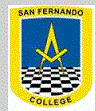 Departamento de InglesGuía Nro 6Unit 6: “the missing skateboard”IMPORTANTE:  Te puedes apoyar en el libro TIGER TIME 1. Recuerda pegar la guía en tu cuaderno cuando la termines.Si no tienes impresora, dibuja el vocabulario en tu cuaderno para que puedas desarrollar la guía. Si tienes dudas sobre esta guía, puedes enviarle un correo a tu profesora de inglés:2do A: aisbej@sanfernandocollege.cl (Miss Alejandra Isbej)2do B: lhidalgo@sanfernandocollege.cl (Miss Lucía Hidalgo)2do C: aisbej@sanfernandocollege.cl (Miss Alejandra Isbej)Antes de empezar a trabajar, revisemos las respuestas de algunos ejercicios de la guía 5 (toys)Respuestas guía nro 5.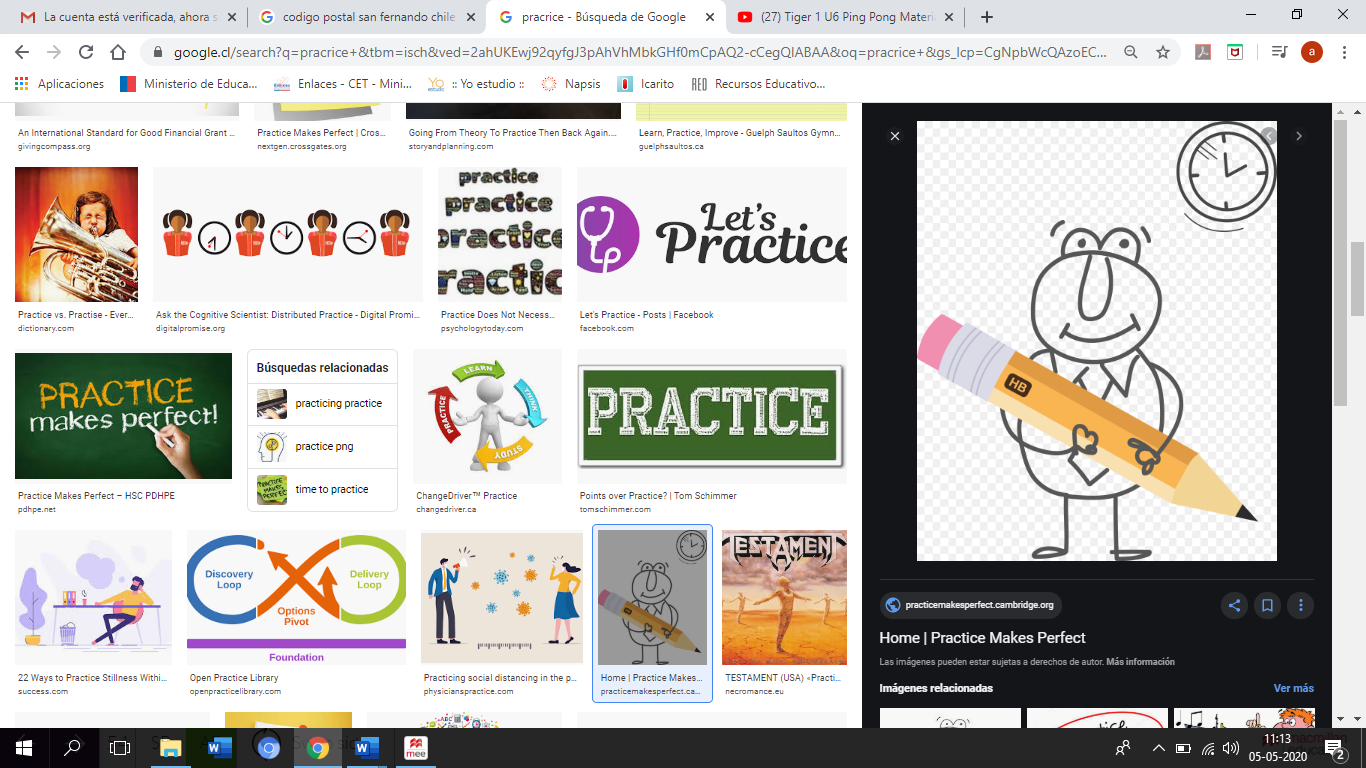 Ahora que ya revisaste tus guías, Recordemos el vocabulario de la unidad 6. Relaciona las palabras de la tabla con las imágenes dadas.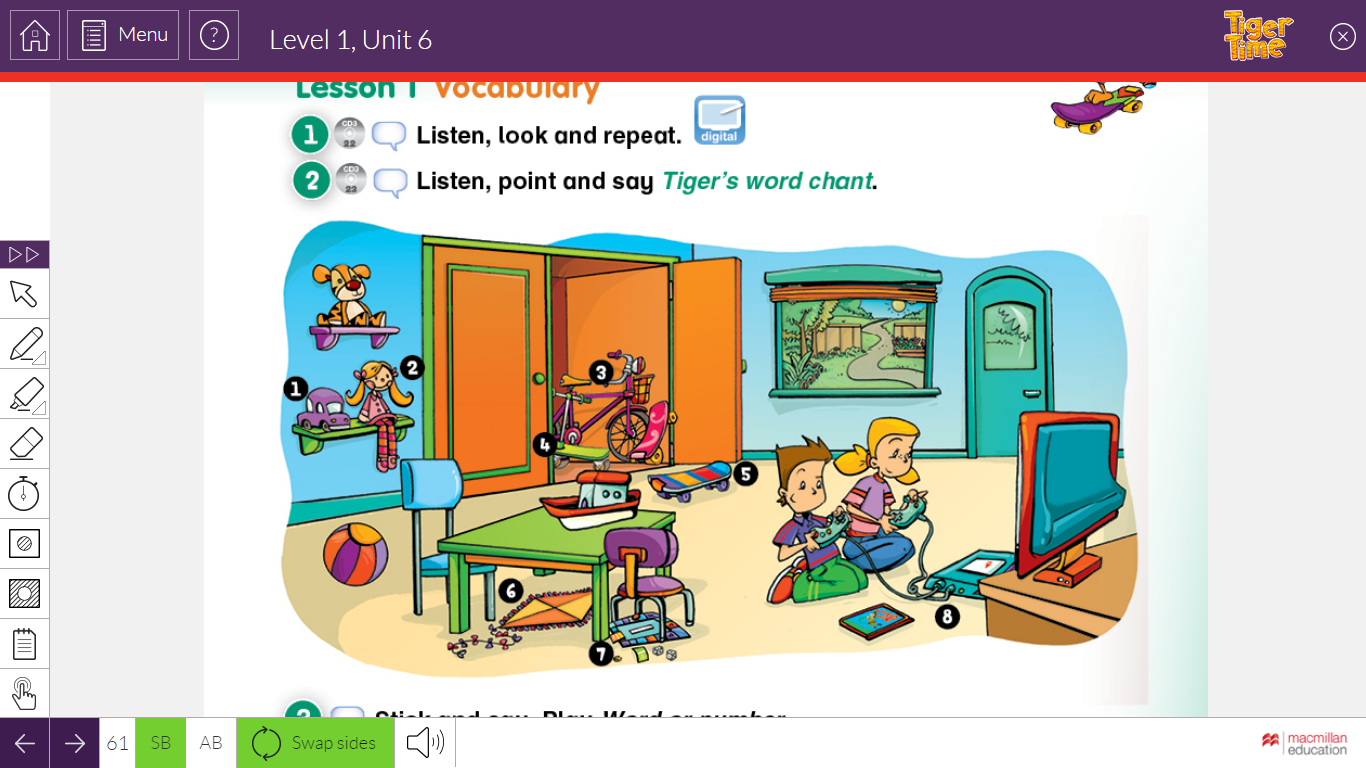 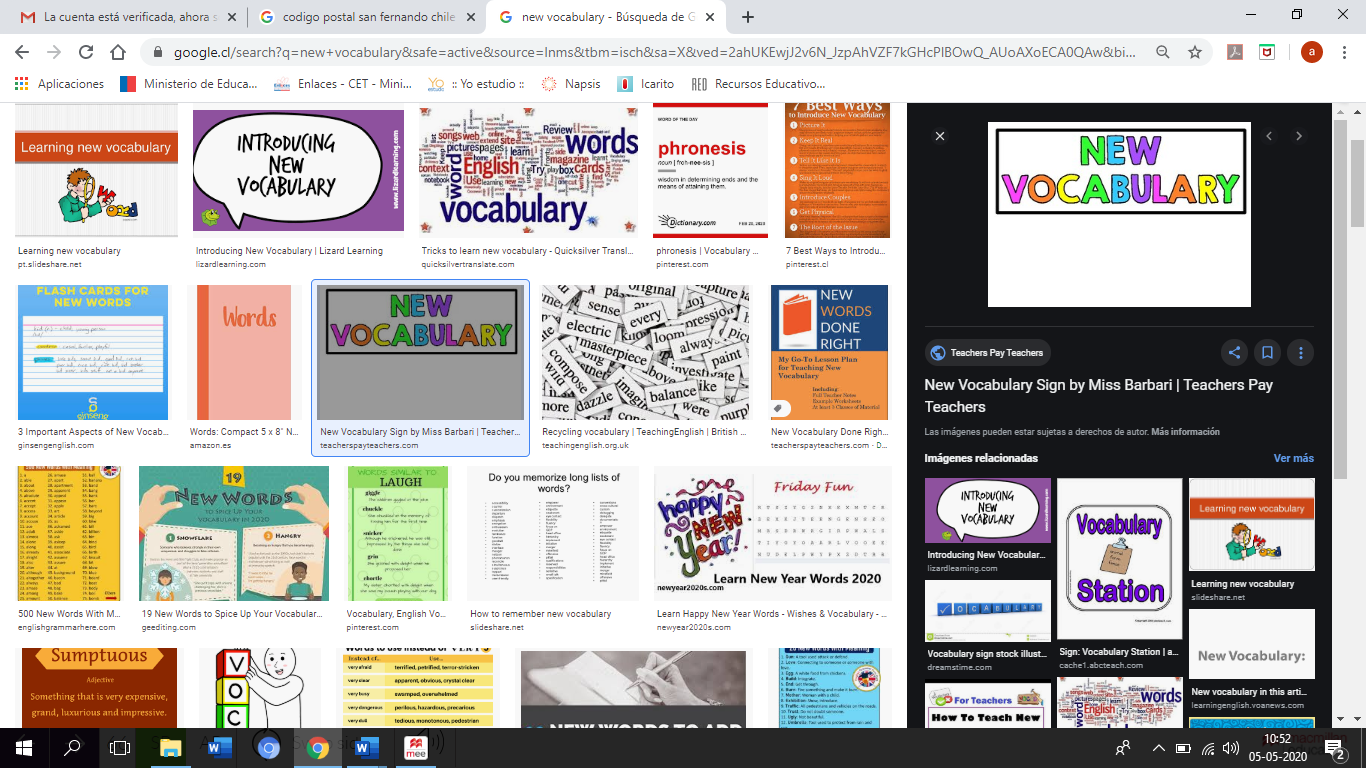 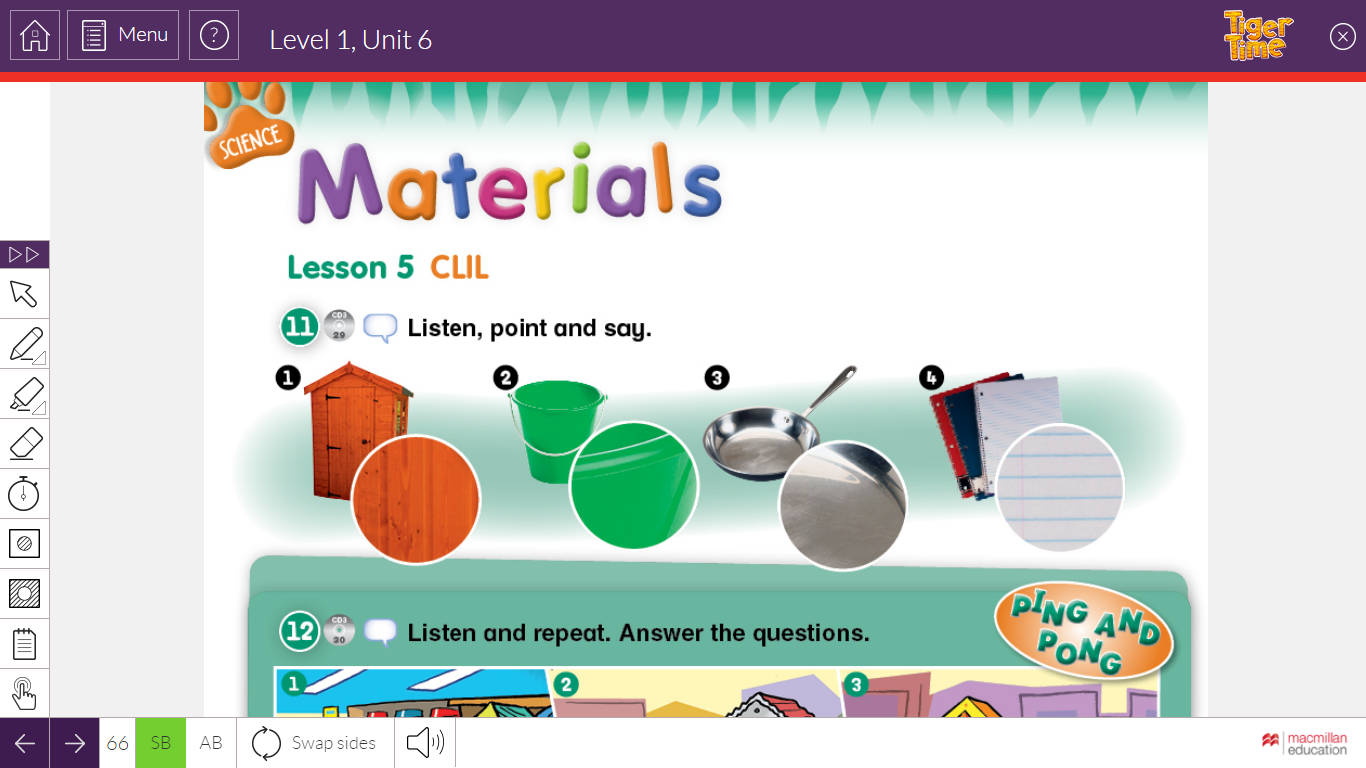 Escucha la historia de Ping and Pong de la pagina 66 de tu libro. Pincha este link https://www.youtube.com/watch?v=D8LakBlzHmE o escribe en youtube ping and pong tiger 1 materials. Repite el nombre de los materiales a medida que se mencionen en la historia.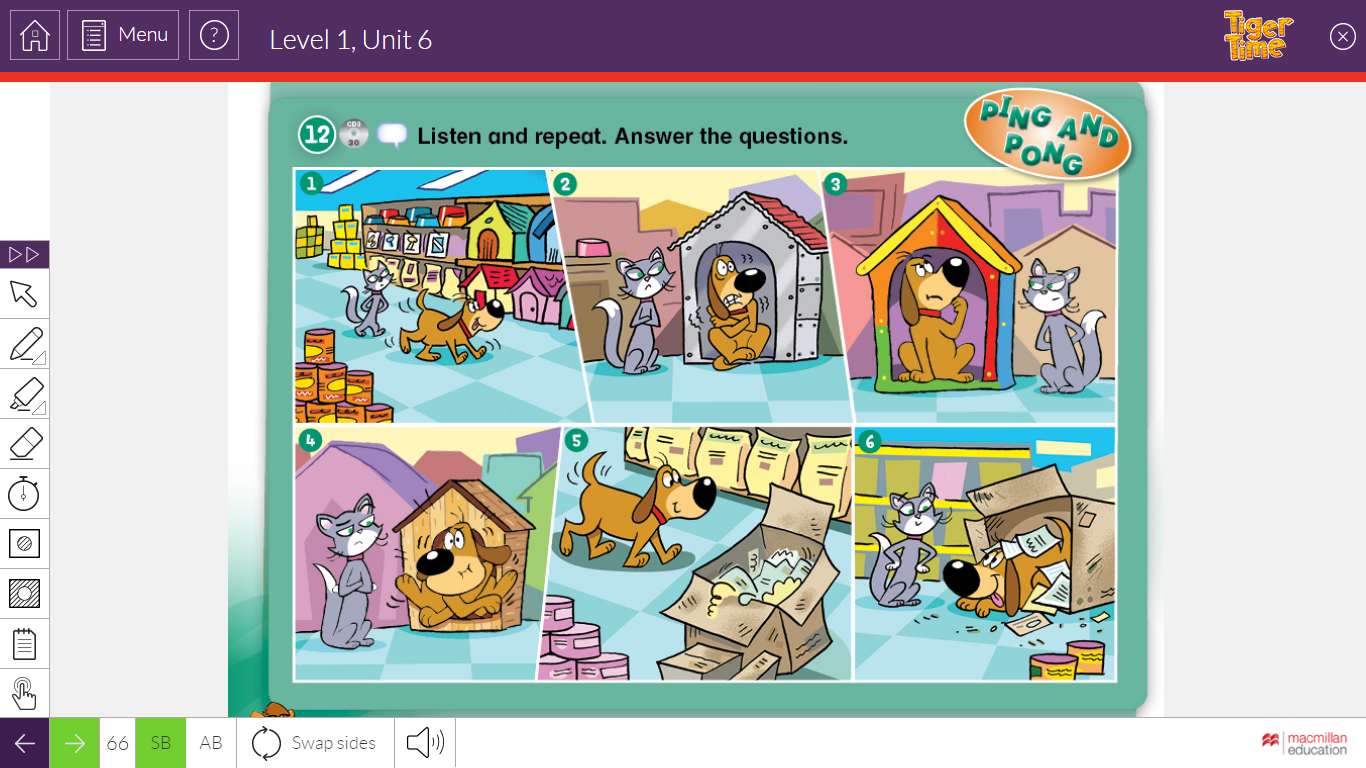 Dibuja la parte de la historia que más te gustó.Lee el dialogo entre Ping y Pong y únelo a la imagen que corresponda 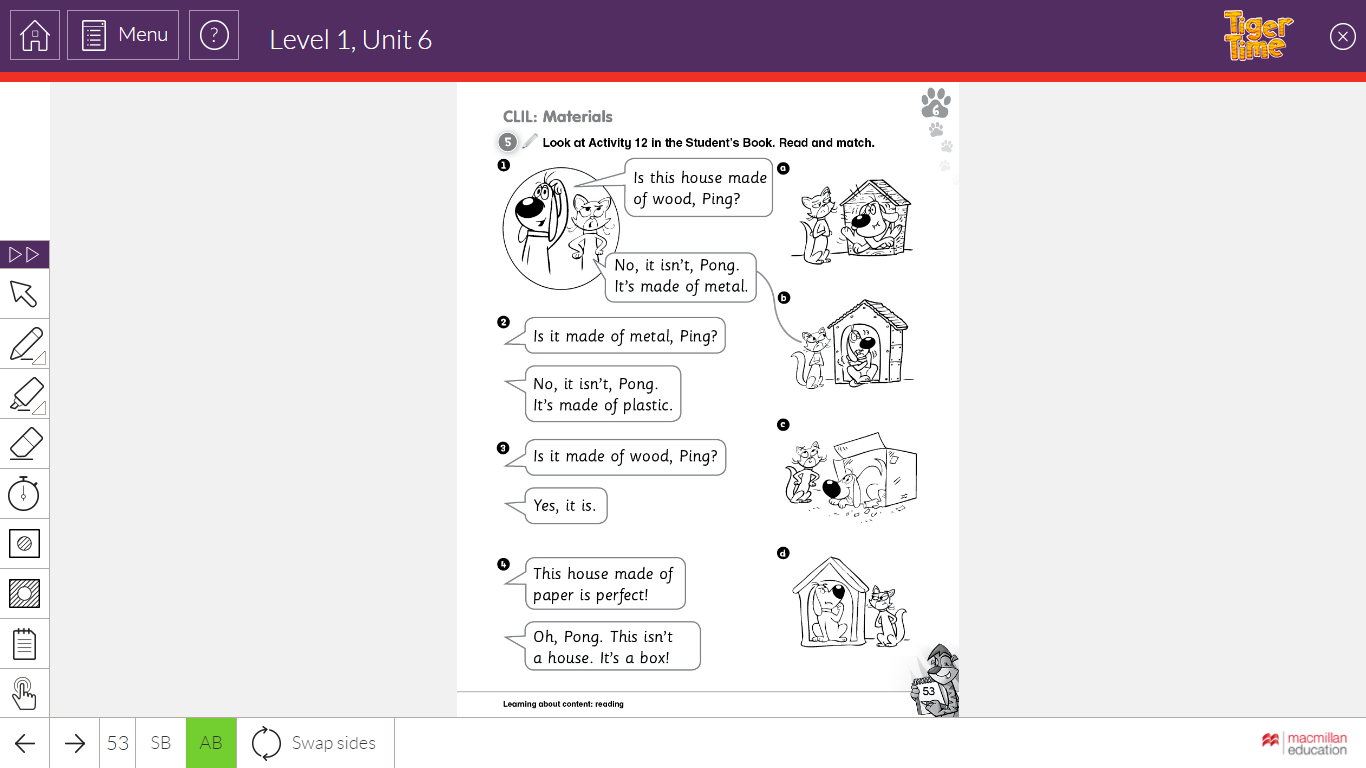 Marca de que esta hecho cada objeto.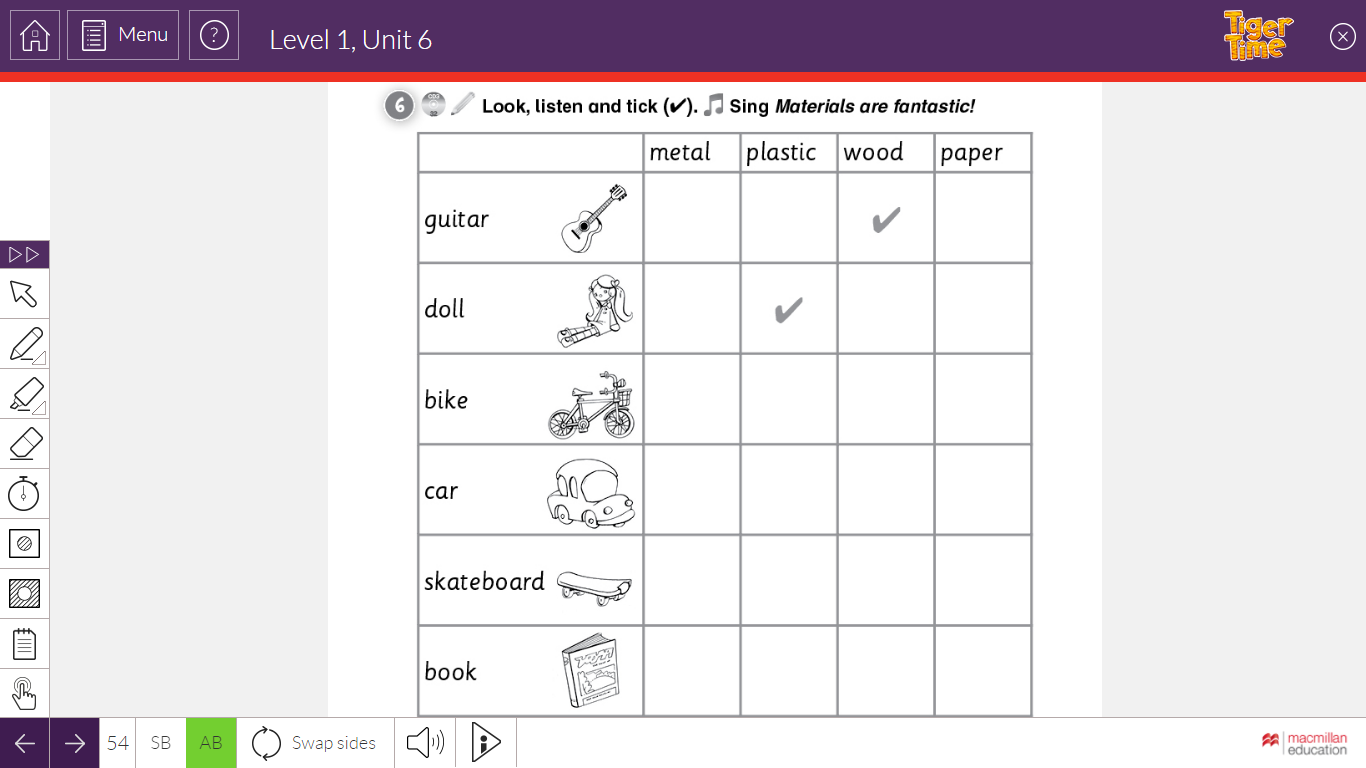 Completa las oraciones .Importante :Made of  hecho deExample : my bike is made of metal 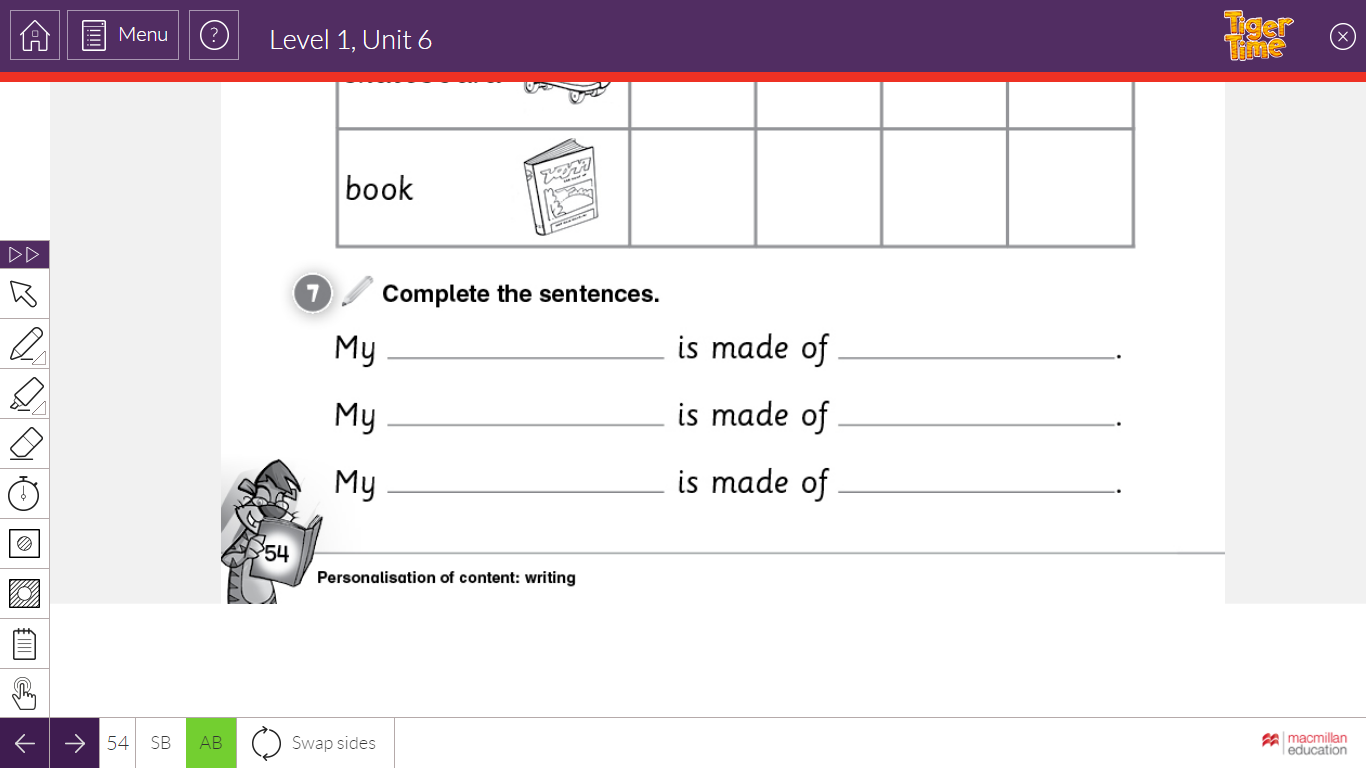 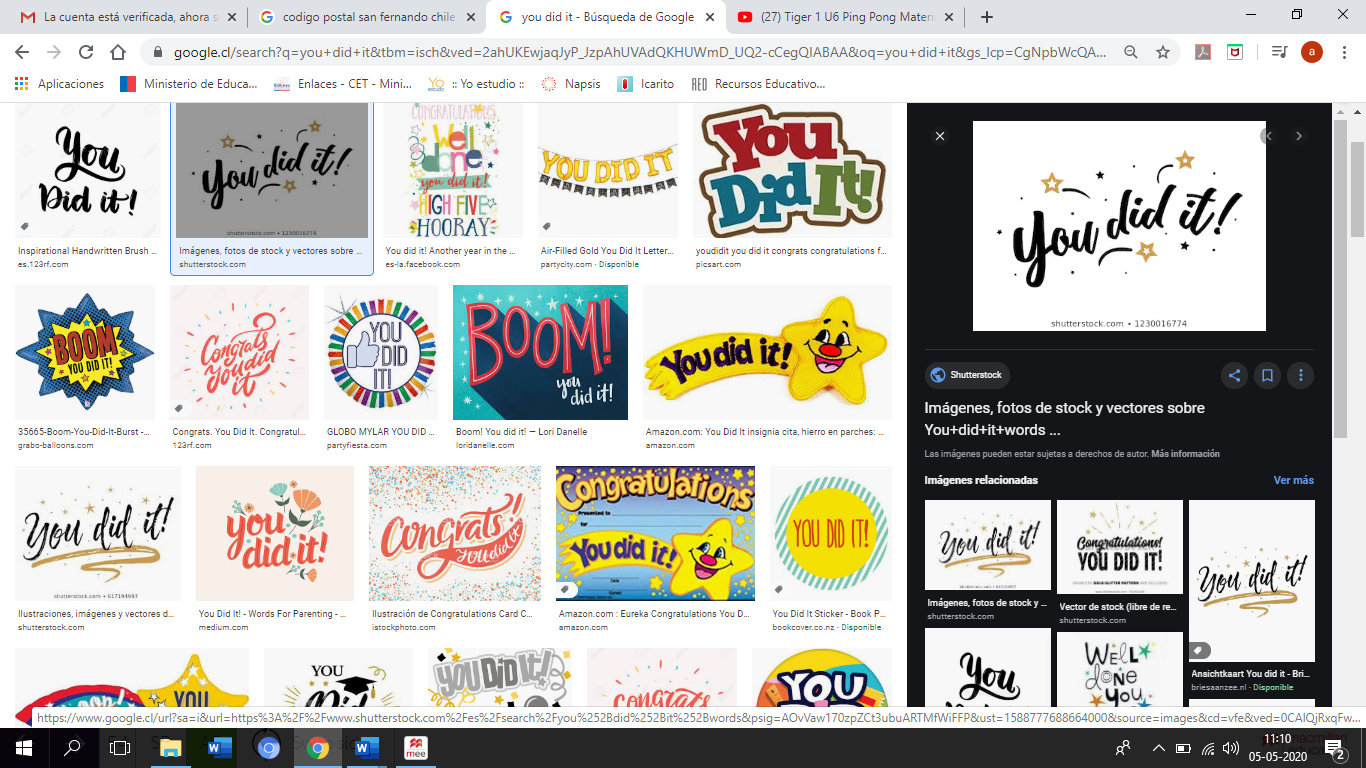 NombreNombreCurso 2do básico A-B-CContenidosHabilidadesObjetivo Objetivo Vocabulario relacionado con los juguetesGramática: preposiciones de lugar in- on- under Leer, repasar, dibujar, identificar, aplicarrepasar vocabulario relacionado a los juguetes y las preposiciones de lugar y aplicarla en ejercicios dado.repasar vocabulario relacionado a los juguetes y las preposiciones de lugar y aplicarla en ejercicios dado.Ejercicio 3Computer game Car Doll Skateboard Bike Kite Board game Computer game Ejercicio 4Doll Car Bike Skateboard Scooter Kite Board game Computer game Ejercicio 5Kite / onCar/inBike/underToysToysCar AutoDoll Muñeca Bike bicicleta Scooter Monopatín Skateboard Patineta Kite CometaBoard game Juego de mesa Computer game Juego de computador WoodPlastic Metal Paper 